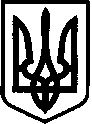 Костянтинівська сільська радаМиколаївського району Миколаївської області_______________________________________________________Р І Ш Е Н Н Я № 3714 червня 2024 року                                      ХХVІ сесія восьмого скликанняс. Костянтинівка          Про відмову у наданні дозволу на розробку проекту землеустрою щодо відведення земельної ділянки для ведення фермерського господарства                гр. Кочкадамян С.Г.     Відповідно до пункту 34 частини першої статті 26 Закону України „Про місцеве самоврядування в Україні”, згідно ст. 12, 19, 31, 32, 118, 121, 122, п. 24, пп.5 п. 27 Перехідних положень Земельного кодексу України, ст.ст.19, 22, 25, 50 Закону України «Про землеустрій», розглянувши клопотання та подані документи, сільська рада ВИРІШИЛА:Відмовити у наданні дозволу громадянці України Кочкадамян Сатик Грачівні на розробку проекту землеустрою щодо відведення земельної ділянки у власність для ведення фермерського господарства в розмірі  5,91 умовних кадастрових гектар, із земельної ділянки сільськогосподарського призначення, яка перебуває у постійному користуванні гр. Кочкадамяна Гамлета Карапетовича відповідно до державного акту на право постійного користування землею, зареєстрованого 27.12.1992 р. за №8 в Книзі записів державних актів на право постійного користування на території Костянтинівської сільської ради (Новопетрівський старостинський округ) Миколаївського району Миколаївської області (пп.5 п. 27 Перехідних положень Земельного кодексу України)Контроль за виконанням даного рішення покласти на постійну комісію з питань земельних відносин, природокористування, планування території, будівництва, архітектури, охорони пам’яток, історичного середовища, благоустрою, комунальної власності, житлово-комунального господарства, енергозбереження та транспорту (голова постійної комісії – Брижатий Олег Миколайович).Сільський голова                                                                Антон ПАЄНТКО